Belhocine : https://prof27math.weebly.com/الوضعيّة الانطلاقيّة الأمّ: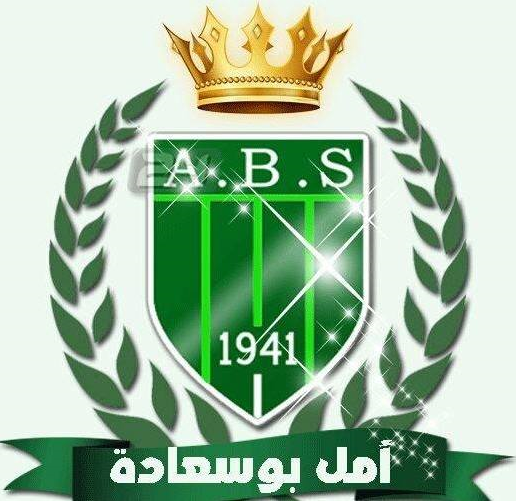 يلعب نادي أمل بوسعادة بالبطولة الوطنية لكرة القدم فأقترح صيغتين للدخول إلى الملعب.الصيغة الأولى: يدفع المتفرج  لكل مقابلة يحضرها.الصيغة الثانية: يدفع المتفرج اشتراكا سنويا  ثم  عن كل مقابلة يحضرها.    الجزء الأول: احسب المبلغ الذي يدفعه المتفرج لـ  مقابلات و  مقابلة لكل من الصيغتين.ليكن  هو عدد المقابلات التي يحضرها متفرج خلال سنة.عبر بدلالة  عن  المبلغ المدفوع بالصيغة الأولى وعن  المبلع المدفوع بالصيغة الثانية.    الجزء الثاني:في مستو منسوب إلى المعلم المتعامد والمتجانس أنشئ المستقيمين  و  ممثلا الدالتين  و  حيث:            و )            نأخذ:  على محور الفواصل يمثل  مقابلات،  على محور التراتيب يمثل  (.حل جملة المعادلتين التالية:أعط التفسير البياني لهذا لحل.بقراءة بيانية:ماهي الصيغة الرابحة لمتفرج يحضر  مقابلة؟الوضعيّة الانطلاقيّة الأمّ:يلعب نادي أمل بوسعادة بالبطولة الوطنية لكرة القدم فأقترح صيغتين للدخول إلى الملعب.الصيغة الأولى: يدفع المتفرج  لكل مقابلة يحضرها.الصيغة الثانية: يدفع المتفرج اشتراكا سنويا  ثم  عن كل مقابلة يحضرها.    الجزء الأول: احسب المبلغ الذي يدفعه المتفرج لـ  مقابلات و  مقابلة لكل من الصيغتين.ليكن  هو عدد المقابلات التي يحضرها متفرج خلال سنة.عبر بدلالة  عن  المبلغ المدفوع بالصيغة الأولى وعن  المبلع المدفوع بالصيغة الثانية.    الجزء الثاني:في مستو منسوب إلى المعلم المتعامد والمتجانس أنشئ المستقيمين  و  ممثلا الدالتين  و  حيث:            و )            نأخذ:  على محور الفواصل يمثل  مقابلات،  على محور التراتيب يمثل  (.حل جملة المعادلتين التالية:أعط التفسير البياني لهذا لحل.بقراءة بيانية:ماهي الصيغة الرابحة لمتفرج يحضر  مقابلة؟الوضعيّة الانطلاقيّة الأمّ:يلعب نادي أمل بوسعادة بالبطولة الوطنية لكرة القدم فأقترح صيغتين للدخول إلى الملعب.الصيغة الأولى: يدفع المتفرج  لكل مقابلة يحضرها.الصيغة الثانية: يدفع المتفرج اشتراكا سنويا  ثم  عن كل مقابلة يحضرها.    الجزء الأول: احسب المبلغ الذي يدفعه المتفرج لـ  مقابلات و  مقابلة لكل من الصيغتين.ليكن  هو عدد المقابلات التي يحضرها متفرج خلال سنة.عبر بدلالة  عن  المبلغ المدفوع بالصيغة الأولى وعن  المبلع المدفوع بالصيغة الثانية.    الجزء الثاني:في مستو منسوب إلى المعلم المتعامد والمتجانس أنشئ المستقيمين  و  ممثلا الدالتين  و  حيث:            و )            نأخذ:  على محور الفواصل يمثل  مقابلات،  على محور التراتيب يمثل  (.حل جملة المعادلتين التالية:أعط التفسير البياني لهذا لحل.بقراءة بيانية:ماهي الصيغة الرابحة لمتفرج يحضر  مقابلة؟الوضعيّة الانطلاقيّة الأمّ:يلعب نادي أمل بوسعادة بالبطولة الوطنية لكرة القدم فأقترح صيغتين للدخول إلى الملعب.الصيغة الأولى: يدفع المتفرج  لكل مقابلة يحضرها.الصيغة الثانية: يدفع المتفرج اشتراكا سنويا  ثم  عن كل مقابلة يحضرها.    الجزء الأول: احسب المبلغ الذي يدفعه المتفرج لـ  مقابلات و  مقابلة لكل من الصيغتين.ليكن  هو عدد المقابلات التي يحضرها متفرج خلال سنة.عبر بدلالة  عن  المبلغ المدفوع بالصيغة الأولى وعن  المبلع المدفوع بالصيغة الثانية.    الجزء الثاني:في مستو منسوب إلى المعلم المتعامد والمتجانس أنشئ المستقيمين  و  ممثلا الدالتين  و  حيث:            و )            نأخذ:  على محور الفواصل يمثل  مقابلات،  على محور التراتيب يمثل  (.حل جملة المعادلتين التالية:أعط التفسير البياني لهذا لحل.بقراءة بيانية:ماهي الصيغة الرابحة لمتفرج يحضر  مقابلة؟